Peach and Chili Chutney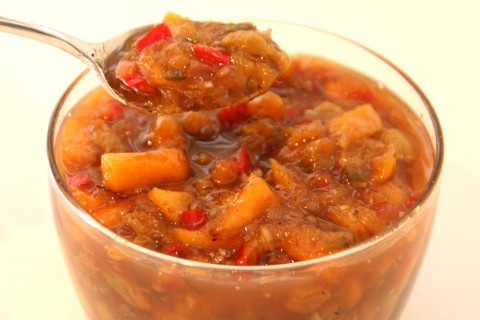 Makes 3 cups I like to use this on burgers or baked chicken. Try this on top of cream cheese for an appetizer. 3 cups		cider vinegar	2 cups 	lightly packed brown sugar	2-1/4 cups 	golden raisins1-1/2 tsp 	ground allspice1-1/2 tsp 	ground mace	1-1/2 lb 	fresh peaches, pitted and cut into small chunks4 small 	red chilies, split, seeded and chopped	6 cloves 	garlic, minced	1-1/2 tsp 	sea salt	3/4 tsp 	dried ginger1. In a large Dutch oven, on medium heat simmer vinegar, brown sugar, raisins, allspice and mace stirring until sugar is dissolved, about 5 minutes. 2. Add peaches chilies, garlic, salt and ginger. Bring to a boil, stirring occasionally. 3. Reduce heat and simmer for 40-50 minutes or until thickened.4. Cool, place in a covered container. Refrigerate up to 7 days.. 